Межрайонная ИФНС России № 8 по Орловской области просит разместить на официальном сайте районной администрации материал на налоговую тематику.Налоговый сервис поможет оценить риски сотрудничестваСервис «Прозрачный бизнес» — это спецпроект, созданный ФНС. С помощью сервиса каждый желающий может получить информацию о конкретном налогоплательщике, имеющейся у него сумме долга по налоговым отчислениям, начисленных пенях. На законодательном уровне вопрос регулируется Налоговым кодексом РФ и приказами ФНС. Данные публикуются каждый год, начиная с 1 июня 2020. Необходимость внедрения сервиса обусловлена ростом числа фирм-однодневок, а также операций с сомнительными организациями. Теперь владельцы компаний смогут получить исчерпывающие сведения о своих контрагентах, проверить их платежеспособность.Сведения берутся из различных источников. Используя сервис, пользователь может оперативно получить сведения:•	из Единого государственного реестра юридических лиц с возможностью получения выписки из реестра;•	из Единого государственного реестра индивидуальных предпринимателей с возможностью получения выписки из реестра;•	из Реестра дисквалифицированных лиц;•	из Единого реестра субъектов малого и среднего предпринимательства с возможностью получения сведений из реестра;•	о многократном участии физического лица в организациях;•	об адресах, указанных при государственной регистрации в качестве адреса несколькими юридическими лицами (если адрес принадлежит десяти и более юридическим лицам);•	информацию о специальных налоговых режимах, применяемых организациями;•	о среднесписочной численности работников организации;•	о суммах, уплаченных организацией в календарном году налогов (сборов) и страховых взносов (без учета сумм налогов (сборов), уплаченных в связи с ввозом товаров на таможенную территорию Евразийского экономического союза, сумм налогов, уплаченных налоговым агентом);•	о суммах недоимки и задолженности по пеням и штрафам (по каждому налогу и сбору, страховому взносу) организаций;•	сведения о налоговых правонарушениях организаций с указанием общего размера штрафа;•	информацию о юридических лицах, не представляющих налоговую отчетность более года и другие.Данные о доходах и расходах предприятия формируются на основании бухгалтерских отчетов. Для заказчиков эти сведения имеют особое значение. Потенциальные клиенты могут провести анализ оборотов фирмы, чтобы оценить, сможете ли вы потянуть тот или иной заказ.С помощью электронного сервиса каждый владелец бизнеса сможет получить объективную картину о своей компании и компании-контрагенте.Если в выводимой карточке в любом из разделов отображается знак в виде треугольника, нужно уделить пристальное внимание этой информацииЕсли вам нужны данные о конкретном физическом лице, чтобы уточнить его причастность к компаниям в роли учредителя либо руководителя, в поисковой строке нужно вбить требуемые ФИО.Сервис имеет множество преимуществ для тех, кто ведет предпринимательскую деятельность. Можно отметить два самых важных преимущества:Оперативная проверка клиентов. Раньше для этого нужно было платить деньги, теперь же нужная информация доступна совершенно бесплатно.   Экономия времени. Не придется ждать ответа на поданный запрос. Данные берутся из первоисточника, что гарантирует их достоверность и актуальность. С помощью «Прозрачного бизнеса» рекомендуется проводить проверку не только для новых контрагентов. Подобные действия следует регулярно осуществлять и в отношении тех, с кем уже налажено сотрудничество. Некоторые партнёры могут обанкротиться и не уведомить об этом. Не исключена и смена юридического адреса вместе с руководителем предприятия. Все эти сведения оперативно отображаются в системе.Сервис находится  на официальном сайте ФНС по адресу www.nalog.gov.ru в разделе «Сервисы».Советник государственной гражданскойслужбы Российской Федерации 2 класса	А. А. ДудоладовОлиферова392312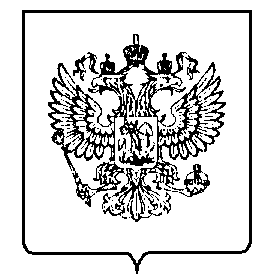 МИНФИН РОССИИФЕДЕРАЛЬНАЯ НАЛОГОВАЯСЛУЖБАУФНС РОССИИ ПО ОРЛОВСКОЙ ОБЛАСТИМЕЖРАЙОННАЯ ИНСПЕКЦИЯФЕДЕРАЛЬНОЙ НАЛОГОВОЙ СЛУЖБЫ №8ПО ОРЛОВСКОЙ ОБЛАСТИ(Межрайонная ИФНС России №8 по Орловской области)ЗАМЕСТИТЕЛЬ НАЧАЛЬНИКА ИНСПЕКЦИИМосковское шоссе, 119, г. Орёл, 302025,Телефон: (4862)39-23-30; Телефакс: (4862)39-23-49;www.nalog.gov.ruМИНФИН РОССИИФЕДЕРАЛЬНАЯ НАЛОГОВАЯСЛУЖБАУФНС РОССИИ ПО ОРЛОВСКОЙ ОБЛАСТИМЕЖРАЙОННАЯ ИНСПЕКЦИЯФЕДЕРАЛЬНОЙ НАЛОГОВОЙ СЛУЖБЫ №8ПО ОРЛОВСКОЙ ОБЛАСТИ(Межрайонная ИФНС России №8 по Орловской области)ЗАМЕСТИТЕЛЬ НАЧАЛЬНИКА ИНСПЕКЦИИМосковское шоссе, 119, г. Орёл, 302025,Телефон: (4862)39-23-30; Телефакс: (4862)39-23-49;www.nalog.gov.ruМИНФИН РОССИИФЕДЕРАЛЬНАЯ НАЛОГОВАЯСЛУЖБАУФНС РОССИИ ПО ОРЛОВСКОЙ ОБЛАСТИМЕЖРАЙОННАЯ ИНСПЕКЦИЯФЕДЕРАЛЬНОЙ НАЛОГОВОЙ СЛУЖБЫ №8ПО ОРЛОВСКОЙ ОБЛАСТИ(Межрайонная ИФНС России №8 по Орловской области)ЗАМЕСТИТЕЛЬ НАЧАЛЬНИКА ИНСПЕКЦИИМосковское шоссе, 119, г. Орёл, 302025,Телефон: (4862)39-23-30; Телефакс: (4862)39-23-49;www.nalog.gov.ruМИНФИН РОССИИФЕДЕРАЛЬНАЯ НАЛОГОВАЯСЛУЖБАУФНС РОССИИ ПО ОРЛОВСКОЙ ОБЛАСТИМЕЖРАЙОННАЯ ИНСПЕКЦИЯФЕДЕРАЛЬНОЙ НАЛОГОВОЙ СЛУЖБЫ №8ПО ОРЛОВСКОЙ ОБЛАСТИ(Межрайонная ИФНС России №8 по Орловской области)ЗАМЕСТИТЕЛЬ НАЧАЛЬНИКА ИНСПЕКЦИИМосковское шоссе, 119, г. Орёл, 302025,Телефон: (4862)39-23-30; Телефакс: (4862)39-23-49;www.nalog.gov.ruГлаве районной администрации№07-03/Главе районной администрацииГлаве районной администрацииНа №Главе районной администрацииГлаве районной администрацииО направлении материалов для размещения на официальном сайтеО направлении материалов для размещения на официальном сайтеО направлении материалов для размещения на официальном сайтеО направлении материалов для размещения на официальном сайтеГлаве районной администрации